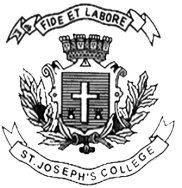 Section AAnswer any five from the following:					2X5=10Define statistics.What is meant by primary data and secondary data?State any four uses of index numbers.Mention the types of correlation.Calculate Q1 from the following data: 60, 75, 58,45,72,90, 86.Name any two components of time series.Section BAnswer any three from the following:					5X3=15Explain the methods of primary data collection.Calculate median from the following data:Construct the index numbers for 1992 on the basis of the prices 1990, from the following data:Calculate the missing frequency from the following data: Arithmetic mean is 37.Section CAnswer any three from the following:					15X2=30a)   Explain limitations of statistics. (5)Calculate Mode from the following data using grouping and analysis table:(10)a)  Compute Karl Pearson’s co-efficient of correlation from the given data:(10)b) Find out the regression equation Y on X.(5)a) From the following data calculate the price index number through Fisher’s ideal method and find out the consistency of the index number by Time reversal test.(10)b) There are 10 participants for an interview of different age groups. The marks scored by them are ranked according to their age which is stated below:(5)Section DCompulsory question:							15X1=15a)Fit a straight line trend through the method of least squares of a Cotton mills company. b)  Estimate sales value for the following years- 2019, 2021, 2022 and 2024.(10+5)****************************BC2418_A_19ST. JOSEPH’S COLLEGE (AUTONOMOUS), BANGALORE-27ST. JOSEPH’S COLLEGE (AUTONOMOUS), BANGALORE-27ST. JOSEPH’S COLLEGE (AUTONOMOUS), BANGALORE-27ST. JOSEPH’S COLLEGE (AUTONOMOUS), BANGALORE-27ST. JOSEPH’S COLLEGE (AUTONOMOUS), BANGALORE-27ST. JOSEPH’S COLLEGE (AUTONOMOUS), BANGALORE-27ST. JOSEPH’S COLLEGE (AUTONOMOUS), BANGALORE-27B.COM - II SEMESTERB.COM - II SEMESTERB.COM - II SEMESTERB.COM - II SEMESTERB.COM - II SEMESTERB.COM - II SEMESTERB.COM - II SEMESTERSEMESTER EXAMINATION: APRIL 2019SEMESTER EXAMINATION: APRIL 2019SEMESTER EXAMINATION: APRIL 2019SEMESTER EXAMINATION: APRIL 2019SEMESTER EXAMINATION: APRIL 2019SEMESTER EXAMINATION: APRIL 2019SEMESTER EXAMINATION: APRIL 2019BC2418 /BPS 2418 – Quantitative Analysis for Business DecisionsBC2418 /BPS 2418 – Quantitative Analysis for Business DecisionsBC2418 /BPS 2418 – Quantitative Analysis for Business DecisionsBC2418 /BPS 2418 – Quantitative Analysis for Business DecisionsBC2418 /BPS 2418 – Quantitative Analysis for Business DecisionsBC2418 /BPS 2418 – Quantitative Analysis for Business DecisionsBC2418 /BPS 2418 – Quantitative Analysis for Business DecisionsTime- 2 1/2  hrsTime- 2 1/2  hrsMax Marks-70Max Marks-70Max Marks-70This paper contains three printed pages and four partsThis paper contains three printed pages and four partsThis paper contains three printed pages and four partsThis paper contains three printed pages and four partsThis paper contains three printed pages and four partsThis paper contains three printed pages and four partsThis paper contains three printed pages and four partsMid value515253545556575Frequency101215375235114CommoditiesPrice in 2016 (rs.)Price in 2018 (rs.)A115130B7289C5475D6072E80105X0-1010-2020-3030-4040-5050-6060-70F4712?22113Marks0-55-1010-1515-2020-2525-3030-35No. of students131061091X2535455220334030Y2015101423182230X25303540455055Y18243036424854Commodities200020002001CommoditiesPrice(Rs.)QuantityPrice(Rs.)QuantityA710912B8151013C521720D11301235E9201121Ranking according to age12345678910Ranking according to marks34151087269Year2012201320142015201620172018Sales(in units)110115130140145160180